  			ข้อมูลทั่วไปของหมู่บ้านสันเจริญ หมู่ที่ 1

1. ประวัติความเป็นมาของหมู่บ้าน		เดิมบ้านสันเจริญ หมู่ที่ 1 ตำบลแม่เปา อำเภอพญาเม็งราย จังหวัดเชียงราย ชื่อบ้านหล่ายหน้าขึ้นอยู่กับการปกครองของบ้านแม่เปา  หมู่ที่ 3 ตำบลแม่เปา ในปี พ.ศ.2530 ตำบลแม่เปา แยกออกเป็น 2 ตำบล ได้แก่ ตำบลเม็งราย  และตำบลแม่เปา ได้ขอแยกตั้งหมู่บ้านเป็นบ้านสันเจริญ หมู่ที่ 1 ตำบลแม่เปา ผู้ใหญ่บ้านคนแรก ได้แก่ นายทวี  ศรีสุวรรณ์  ผู้ใหญ่บ้าน คนที่ 2 คือ นายสะอาด  คำอุปละ  และผู้ใหญ่บ้านคนที่ 3 คือ นายนิยม  คำอุปละ เป็นผู้ใหญ่บ้านคนปัจจุบัน2. ที่ตั้งและลักษณะภูมิประเทศภูมิประเทศ บ้านสันเจริญ หมู่ที่ 1 ตำบลแม่เปา อำเภอพญาเม็งราย จังหวัดเชียงราย มีลักษณะเป็นที่ราบลุ่ม สลับเขา มีแหล่งน้ำค่อนข้างสมบูรณ์อาณาเขต    อยู่ห่างจากที่ว่าการอำเภอพญาเม็งราย  ระยะทาง 10 กิโลเมตร    อยู่ห่างจากตัวจังหวัดเชียงราย            ระยะทาง  49 กิโลเมตร       มีอาณาเขตดังนี้.-             ทิศเหนือ         ติดต่อกับ 	บ้านขุนห้วยแม่เปา หมู่ที่  5 ต.แม่เปา             ทิศใต้             ติดต่อกับ 	บ้านแม่เปาใต้ หมู่ที่ 16  ต.แม่เปา             ทิศตะวันออก    ติดต่อกับ	บ้านหนองบัวคำ หมู่ที่  7 ต. เม็งราย               ทิศตะวันตก     ติดต่อกับ 	บ้านแม่เปาเหนือ หมู่ที่  12  ต.แม่เปา3. แผนที่หมู่บ้าน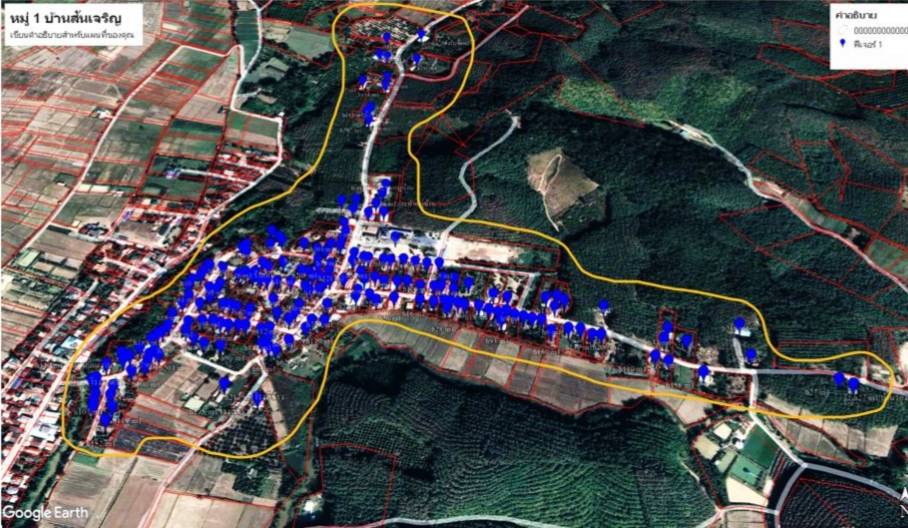 4.จำนวนประชากรและครัวเรือน
ประชากรชาย จำนวน 	313	คน  ประชากรหญิง จำนวน 	317	คน รวม	630	คน จำนวน ครัวเรือน	  228	หลังคาเรือน5. บุคคลสำคัญของหมู่บ้าน
1. นายนิยม  คำอุปละ		ตำแหน่ง		ผู้ใหญ่บ้าน2. นายพีรพัฒน์  คำดวง 		ตำแหน่ง  	ผู้ช่วยผู้ใหญ่บ้านฝ่ายปกครอง3. นายฉัตรชนพงษ์  ชัยบาล  	ตำแหน่ง  	ผู้ช่วยผู้ใหญ่บ้านฝ่ายปกครอง4. นายนายสิงห์คำ  ยะแก้ว  	ตำแหน่ง  	ผู้ช่วยผู้ใหญ่บ้านฝ่ายรักษาความสงบ5. นายทวี  ศรีสุวรรณ์  		ตำแหน่ง 	สมาชิกองค์การบริหารส่วนตำบลแม่เปา หมู่  16. พระครูปลัดสุชาชนนท์  กิตติเมธี  เจ้าอาวาสวัดเขาแก้ว 	ผู้นำโดยธรรมชาติ7. นายต่วน  คำดวง	ผู้นำโดยธรรมชาติ8. นายกุหลั่น  คำงาม	ไวยาวัจกร6.วัฒนธรรมและประเพณีที่สำคัญของหมู่บ้าน1. เลี้ยงเจ้าพ่อโฆษิต (เจ้าพ่อห้วยป่าแหน่ง)  วันที่ 5 พฤษภาคม ของทุกปี2. สรงน้ำพระธาตุดอยพระเจ้า (พระธาตุเขาแก้ว) ตรงกับวันวิสาขบูชา ของทุกปี3. พิธีไหว้ครูวัดเขาแก้ว วันที่ 13 กุภาพันธ์ ของทุกปี4.งานกฐินวัดเขาแก้ว กลังออกพรรษา5. พิธีรดน้ำดำหัวผู้สูงอายุ ในช่วงเทศกาลสงกรานต์7. การประกอบอาชีพ        อาชีพหลักของครัวเรือน	1)  อาชีพ	ทำนา			2)  อาชีพ  	ทำสวนยางพารา		          3)  อาชีพ  	ทำไร่		      อาชีพเสริมหรืออาชีพรอง	1)  อาชีพ	เลี้ยงสัตว์		2)  อาชีพ	ค้าขาย		          3)  อาชีพ	รับจ้าง		8. ภูมิปัญญาท้องถิ่น      แพทย์แผนไทย  /  สมุนไพร  /  หมอพื้นบ้าน   ได้แก่       1.  นางบุญมี  จันตะวงค์		ที่อยู่	19 	รายละเอียด หมอยาพื้นบ้าน       2.  นายเบอะ  ยศใจสุรินทร์		ที่อยู่	70	รายละเอียด หมอเป่าเสก      ผู้อนุรักษ์ศิลปวัฒนธรรม / ประเพณีท้องถิ่น  ได้แก่       1.  นายกิตติชัย  ใจคำ		ที่อยู่	75	รายละเอียด ดนตรีพื้นเมือง       3.  นายดวง  สุยะเหล็ก		ที่อยู่	21	รายละเอียด ดนตรีพื้นเมือง       งานฝีมือต่าง ๆ  เช่น  ช่างไม้  ช่างปั้น  ช่างแกะสลัก  หัตถกรรม   จักสาน   ทอผ้า   ได้แก่       1.  นางลี  อุดหนุน			ที่อยู่	21	รายละเอียด ทำบายศรีสู่ขวัญ       2.  นางมุ่ย  คิดดี			ที่อยู่	165	รายละเอียด ถักยอ       3.  นายผ่าน  อนุภาพ		ที่อยู่	44	รายละเอียด ช่างไม้       ผู้มีความรู้ด้านความเชื่อ /  โหราศาสตร์ / ไสยศาสตร์  ได้แก่       1.  นายกุหลั่น  คำงาม		ที่อยู่	83	รายละเอียด หมอสู่ขวัญ/วาทศิลป์9. กลุ่มองค์กร กองทุนในชุมชน     1. กองทุนหมู่บ้าน					     2. โครงการแก้ไขปัญหาความยากจน ( กข.คจ.)	     3. ฌาปนกิจสงเคราะห์	     4. กลุ่มสามัคคีธรรม (110)	     5. กลุ่มยุ้งฉาง
10. สถานที่ท่องเที่ยวหรือสถานที่สำคัญ1. วัดเขาแก้ว2. ศาลเจ้าพ่อโฆษิต (เจ้าพ่อห้วยป่าแหน่ง)3. พระธาตุดอยพระเจ้า (พระธาตุเขาแก้ว)
11. ผลิตภัณฑ์ชุมชนกลุ่มกล้วยฉาบ
12. สถานบริการในชุมชน
เช่น วัด /ศาสนสถาน/โรงเรียน/ร้านอาหาร/ร้านเสริมสวย/ร้านนวด/ร้านค้าวัดเขาแก้วร้านอาหาร		จำนวน  6  ร้านร้านขายของชำ		จำนวน  4  ร้านร้านเสริมสวย/ร้านตัดผม	จำนวน  3  ร้านโรงสีข้าว			จำนวน  2  แห่งร้านซ่อมรถ		จำนวน  2  แห่ง13. แหล่งน้ำที่สำคัญ
      เช่น แม่น้ำที่ไหลผ่าน,บ่อน้ำดิบ,ห้วย,หนอง,คลอง,บึง......1. แม่น้ำเปา2. ห้วยห้อม3. ห้วยแม่เลี่ยม14. การคมนาคม
      เช่น ถนนภายในหมู่บ้านมีกี่ซอย  เป็นถนนอะไร ถนนเพื่อการเกษตร มีกี่สาย ............................................ถนนภายในหมู่บ้าน มี 13 ซอย เป็นถนนคอนกรีตเสริมเหล็ก จำนวน 8 ซอย เป็นดินลูกรัง จำนวน 5 ซอยถนนเพื่อการเกษตรสายห้วยแม่เลี้ยมในสายบ่อขยะสายห้วยม่าขะนัดสายห้วยบ่อส้มสายจำต้นฝางสายห้วยป่าแหน่งสายห้วยช้างคับสายห้วยแม่เลี้ยมนอกสายห้วยคาดแห้วสายห้วยห้อม15. ป่าไม้ที่สำคัญ
     ป่าชุมชนจำนวน  300 ไร่ แบ่งเป็น 3 แห่ง ได้แก่ ป่าชุมชนห้วยป่าแหน่ง ป่าชุมชนดอยพระเจ้า ป่าชุมชนห้วยคาดแห้ว16. พื้นที่การเกษตรจำนวน   2,500 ไร่ปลูกข้าว 	จำนวน   650  ไร่ ยางพารา	จำนวน  1500 ไร่ มะม่วง		จำนวน   170   ไร่ลำไย		จำนวน	60	ไร่ข้าวโพด		จำนวน	20	ไร่มันสำปะหลัง	จำนวน	20	ไร่กระท่อม	จำนวน	18	ไร่เงาะ		จำนวน	8	ไร่มะนาว		จำนวน	6	ไร่อื่นๆ		จำนวน	48	ไร่17. ด้านการปศุสัตว์1. เลี้ยงโค จำนวน 2 ครัวเรือน2. เลี้ยงควาย จำนวน 1 ครัวเรือน3. เลี้ยงหมู จำนวน 2 ครัวเรือน4. เลี้ยงปลา จำนวน 2 ครัวเรือน